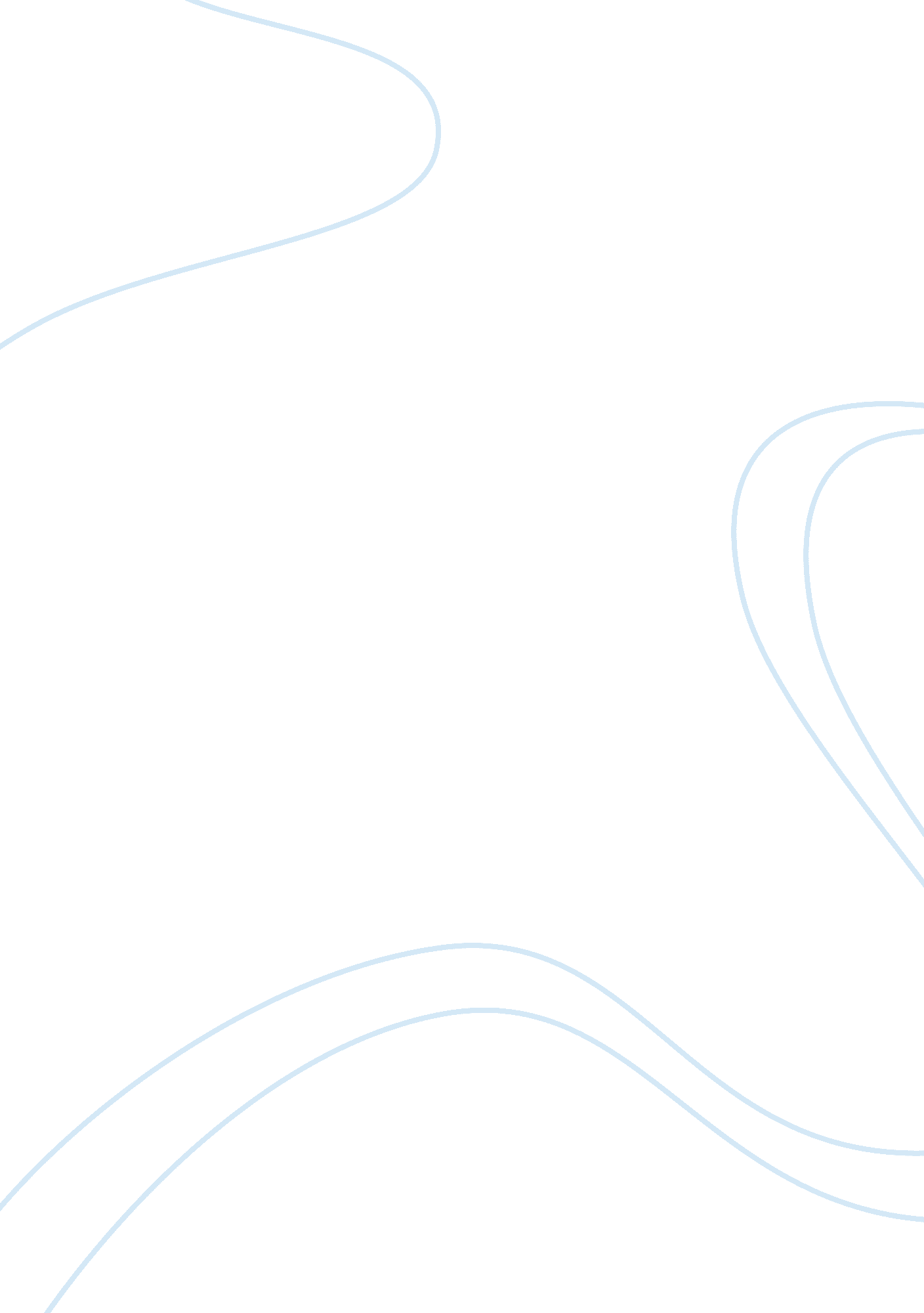 Example of if you were the governor of indiana would you change any laws. why or ...Health & Medicine, Alcoholism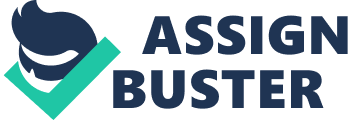 If I were the governor of the state Indiana, I would change some of the laws. This is attributed to the fact that, some of the laws that have been enforced are more of risk taken than making individuals lives to be more comfortable. One of the laws that I would change is the law that allows residents to use lethal force like shooting of officers who are law enforcers who enter their houses without permission from the residents. I would change this law as it allows individuals who have committed crime to be involved in more crime incidents. Some criminals or law offenders may use this law to escape from the police custody, hence, resulting in the state having more criminals who have not been charged hence, making the environment unbearable to stay in. If I were the governor of Indiana, I would also change the alcohol law. One of the reasons being, selling of alcohol to individuals who are twenty one years and over from 7am to 3am only encourages more of the youthful population to drink more during the day other than building the nation. It is important to note that, most of the young will not only buy alcohol during this period, but will also take it. This can reduce the work force provided by individuals who fall over this age, yet they are considered to be the most productive individuals in any population. It is thus of great importance that, Indiana as a state encourages the sale of alcoholic drinks more in the evening than during the day and given an opportunity, I would change this. The laws based on e-commerce and the internet would also be a subject to change if I was the governor. This is attributed to the fact that, taxes that are to be implicated on internet services may directly or indirectly affect the economy of this state. The taxes imposed on internet service provider only impede the growth of e-commerce of this state. Therefore, I would reduce the taxes that internet service provider are subjected to in order to promote a continually developing state. I believe that changing these laws would result into a restored and more organized Indiana state. 